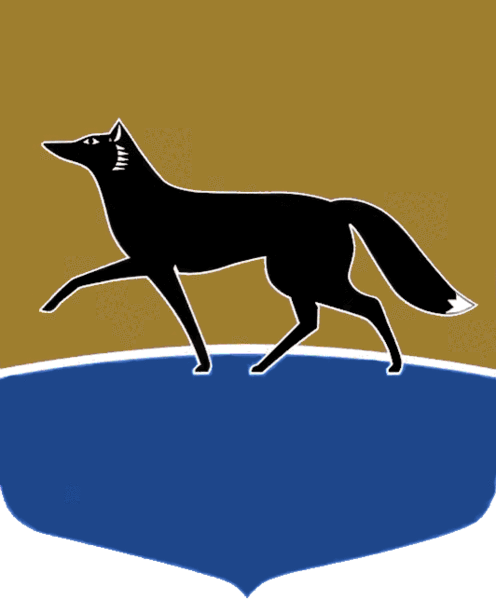 Принято на заседании Думы 23 декабря 2022 года№ 257-VII ДГО внесении изменений в решение Думы города от 22.12.2021 
№ 52-VII ДГ «О Положении об оплате труда лиц, не замещающих должности муниципальной службы и исполняющих обязанности 
по техническому обеспечению деятельности органов местного самоуправления городского округа Сургут Ханты-Мансийского автономного округа – Югры»В соответствии со статьёй 144 Трудового кодекса Российской Федерации, подпунктом 302 пункта 2 статьи 31 Устава муниципального образования городской округ Сургут Ханты-Мансийского автономного 
округа – Югры Дума города РЕШИЛА:1. Внести в решение Думы города от 22.12.2021 № 52-VII  ДГ 
«О Положении об оплате труда лиц, не замещающих должности муниципальной службы и исполняющих обязанности по техническому обеспечению деятельности органов местного самоуправления городского округа Сургут Ханты-Мансийского автономного округа – Югры» (в редакции от 05.10.2022 № 193-VII ДГ) следующие изменения:1) статью 7 приложения к решению изложить в следующей редакции:«Статья 7. Премия по результатам работы за месяц1. Премия по результатам работы за месяц (далее – премия за месяц) работнику выплачивается в размере 150 % от должностного оклада с учётом надбавок и доплат к нему.2. Премия за месяц выплачивается в размере пропорционально отработанному в календарном месяце времени согласно табелю учёта рабочего времени.3. Размер премии за месяц может быть снижен при невыполнении критериев, установленных частью 4 настоящей статьи.4. Критериями в целях начисления премии за месяц являются:1) качественный критерий – качественное выполнение должностных обязанностей работником.Процент снижения премии за месяц по качественному критерию исчисляется согласно показателям 1 – 5 приложения 2 к Положению;2) временной критерий – выполнение работником своих должностных обязанностей в срок, установленный законодательством, муниципальными правовыми актами, трудовым договором, должностной инструкцией 
и (или) поручениями непосредственного или вышестоящего руководителя (резолюцией, приказом, распоряжением).Процент снижения премии за месяц по временному критерию исчисляется согласно показателям 6 – 10 приложения 2 к Положению.5. Снижение размера премии за месяц оформляется распоряжением (приказом) работодателя (представителя работодателя) на основании докладной записки руководителя структурного подразделения либо иной информации о нарушениях, допущенных работником, поступившей 
в письменном виде работодателю (представителю работодателя).До издания распоряжения (приказа) работодателя (представителя работодателя) у работника запрашиваются объяснения в письменном виде (объяснительная записка).Если по истечении двух рабочих дней с момента затребования указанное объяснение работником не предоставлено, то оформляется акт об отказе 
от объяснений. Непредставление работником объяснительной записки 
не является препятствием для снижения размера премии.В случае отсутствия работника, допустившего нарушение, в связи 
с отпуском, командировкой, временной нетрудоспособностью объяснительную записку ему предлагается представить после его выхода 
на работу.Снижение размера премии за месяц в этом случае осуществляется 
за тот месяц, в котором работник вышел на работу.При наличии у работника дисциплинарного взыскания размер премии 
за месяц снижается в том месяце, в котором применено дисциплинарное взыскание.6. Документом, представляемым для принятия решения о снижении премии за месяц, является информация об исполнительской дисциплине 
за соответствующий месяц по форме согласно приложению 2 к Положению.Информация об исполнительской дисциплине оформляется в случае наличия какого-либо из показателей, установленных в приложении 2 
к Положению.В случае отсутствия работника, допустившего нарушение, в связи 
с отпуском, командировкой, временной нетрудоспособностью информация 
об исполнительской дисциплине оформляется после выхода работника, допустившего нарушение, на работу и представляется работодателю (представителю работодателя).Исполнители по представлению информации об исполнительской дисциплине определяются руководителем структурного подразделения Администрации города, аппарата Думы города.»;2) в статье 10 приложения к решению:а) абзац второй части 2 изложить в следующей редакции:«Размеры должностного оклада, районного коэффициента и процентной надбавки за работу в районах Крайнего Севера и приравненных к ним местностях в целях определения размера премии за I, II, III и IV кварталы определяются на последний календарный день отчётного квартала с учётом положений части 7 настоящей статьи.»;б) в абзаце втором части 3 слова «на 20 декабря текущего календарного года» заменить словами «на последнюю календарную дату отчётного периода для работников, состоящих в трудовых отношениях, для остальных работников – на дату прекращения трудового договора,»;в) абзац второй части 4 изложить в следующей редакции:«Премия по результатам работы за год выплачивается до 31 января года, следующего за отчётным годом.»;г) абзац третий части 5 изложить в следующей редакции:«Информация о количестве применённых к работнику в течение отчётного периода и не снятых дисциплинарных взысканий представляется 
по состоянию на последний календарный день отчётного периода.»;3) часть 2 статьи 11 приложения к решению дополнить абзацем следующего содержания:«Премия выплачивается работникам, состоящим в трудовых отношениях с работодателем на дату издания соответствующего муниципального правового акта.»;4) часть 3 статьи 12 приложения к решению дополнить абзацем следующего содержания:«Работники, поступившие на работу из других органов местного самоуправления городского округа Сургут, муниципальных учреждений города Сургута, имеют право на предоставление единовременной выплаты при предоставлении ежегодного оплачиваемого отпуска с учётом её выплаты на прежнем месте работы. В указанном случае единовременная выплата 
при предоставлении ежегодного оплачиваемого отпуска выплачивается 
при предоставлении справки с прежнего места работы о непредоставлении единовременной выплаты при предоставлении ежегодного оплачиваемого отпуска в календарном году, в котором лицо принято на работу. 
При использовании права на предоставление единовременной выплаты 
при предоставлении ежегодного оплачиваемого отпуска на прежнем месте работы в календарном году, в котором лицо принято на работу, на новом месте работы такое право возникает со следующего календарного года.»;5) в статье 13 приложения к решению:а) часть 1 дополнить абзацем следующего содержания:«Заявление о выплате материальной помощи должно быть подано 
не позднее шести месяцев с момента возникновения права на материальную помощь.»;б) часть 2 изложить в следующей редакции:«2. Размер месячного фонда оплаты труда работника для указанной выплаты определяется на дату издания распоряжения (приказа) работодателя (представителя работодателя) о выплате материальной помощи, подготовленного структурным подразделением, осуществляющим функции кадрового обеспечения соответствующего органа местного самоуправления, исходя из составляющих, установленных частью 3 статьи 10 Положения.»;6) приложение 1 к Положению об оплате труда лиц, не замещающих должности муниципальной службы и исполняющих обязанности 
по техническому обеспечению деятельности органов местного самоуправления городского округа Сургут Ханты-Мансийского автономного округа – Югры, признать утратившим силу.2. Настоящее решение вступает в силу после его официального опубликования и распространяет своё действие на правоотношения, возникшие с 01.12.2022, за исключением пункта 1 части 1 настоящего решения.Пункт 1 части 1 настоящего решения вступает в силу после его официального опубликования и распространяется на правоотношения, возникшие с 01.01.2023.Председатель Думы города_______________ М.Н. Слепов«27» декабря 2022 г.Глава города_______________ А.С. Филатов«28» декабря 2022 г.